Bemærkninger til L 04-17, notat om fremtidens landbrugspolitikMiljø- og Fødevareministeriet har fremsendt notat til § 2-udvalget (landbrug) i skriftlig høring. Danmarks Naturfredningsforeningen (DN) har følgende bemærkninger til notatet:Indretningen af fremtidens fælles landbrugspolitik har overordentlig stor betydning for, at fællesskabet - og Danmark - kan løse en lang række udfordringer for natur, miljø og klima. Der er et meget stort behov for, at land- og skovbrug under den fælles landbrugspolitik kan omstille sig og tilskyndes til tjenesteydelser, der kan løse EU's betydelige klima-, natur- og miljøudfordringer. Det er den fælles landbrugspolitik i dag ikke gearet til, fordi den er rettet mod, at land- og skovbrug er hovedprioriteten, og i mindre grad er et middel til at sikre natur og miljø og imødegå klimaudfordringer. I fremtidens fælles landbrugspolitik bør støtte kun gives til land- og skovbrug, hvis det leverer afgørende bidrag til at beskytte natur og miljø. Samtidig er det vigtigt, at fremtidens fælles landbrugspolitik stiller krav om, at medlemslandene skal udmønte fællesskabets landbrugspolitik, så fællesskabets natur- og miljøpolitikker ikke modarbejdes heraf. DN har i denne sammenhæng hæftet sig ved, at landdistriktsmidlerne i stadig større udstrækning, især i Danmark anvendes til at håndtere forurening fra landbruget og dermed tilsidesætter formålet med landdistriktsprogrammet. I den fremtidige fælles landbrugspolitik, bør det ikke være muligt at bruge støtte til landbruget til at afværge forurening.I tilrettelæggelsen af den fremtidige fælles landbrugspolitik er der også behov for, at den direkte støtte til produktion erstattes af en støtte, hvor de samfundsmæssige goder tilgodeses.Som det også fremgår af notatet til udvalget har Kommissionen indledt en offentlig høring om fremtiden for den fælles landbrugspolitik. Det er et initiativ, som DN hilser velkommen. Det er vigtigt, at den fremtidige fælles landbrugspolitik bliver formuleret under indtryk af offentlighedens ønsker. Derfor bør der også være en grundig dialog i Danmark om fremtidens fælles landbrugspolitik. På den baggrund opfordrer DN udvalget til at tage initiativ til at gennemføre en offentlig høring i Danmark om fremtidens fælles landbrugspolitik, så de danske prioriteter for den fremtidige landbrugspolitik drøftes åbent i en bred parlamentarisk og offentlig sammenhæng.Fra Kommissionens konference om landdistriktsudvikling, der blev afholdt i Irland i september sidste år, blev der udsendt en erklæring med en række centrale politiske retningslinjer, som bør være retningsgivende for den fremtidige politik for landbrug og landdistrikter. DN opfordrer udvalget til at tage udgangspunkt i disse retningslinjer, og bruge dem som platform for den offentlige høring i Danmark, såvel som til Folketingets mandat til regeringens forhandlinger om fremtidens fælles landbrugspolitik.Dato: 21. februar 2017Til: Miljø- og FødevareministerietSkrevet af: Lisbet Ogstrup, tel.: 3119 3209, mail: lo@dn.dk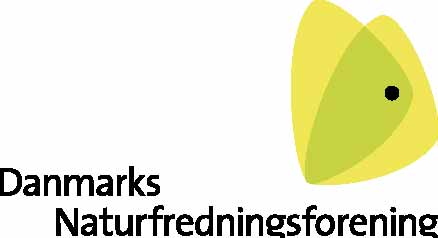 